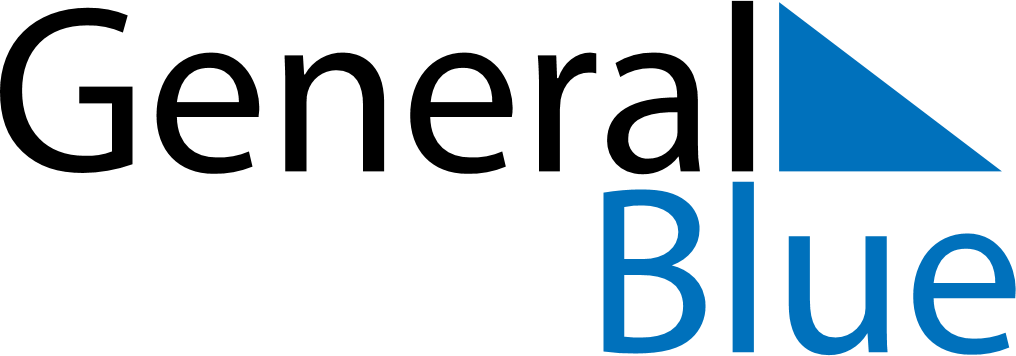 Weekly Meal Tracker October 30, 2022 - November 5, 2022Weekly Meal Tracker October 30, 2022 - November 5, 2022Weekly Meal Tracker October 30, 2022 - November 5, 2022Weekly Meal Tracker October 30, 2022 - November 5, 2022Weekly Meal Tracker October 30, 2022 - November 5, 2022Weekly Meal Tracker October 30, 2022 - November 5, 2022SundayOct 30MondayOct 31MondayOct 31TuesdayNov 01WednesdayNov 02ThursdayNov 03FridayNov 04SaturdayNov 05BreakfastLunchDinner